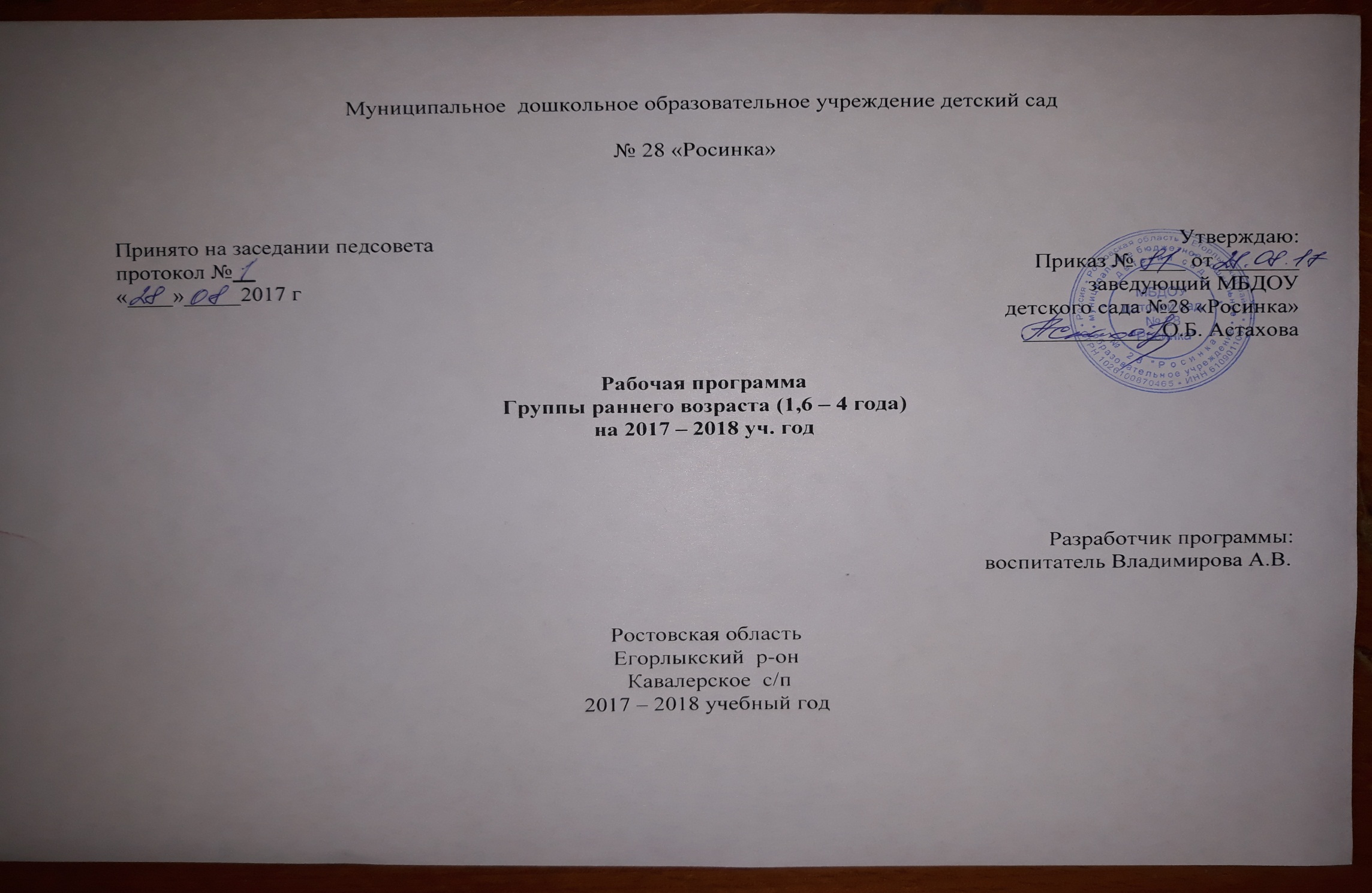 СодержаниеПояснительная записка.Организация режима  пребывания  детей. Объем образовательной нагрузки и методическое оснащение. Предметно-развивающая среда.  Содержание  образовательной деятельности   по освоению образовательных областей (перспективно – тематические планы. Целевые ориентиры освоения программы, планируемые результаты освоения программы , которые конкретизируют требования стандарта.Работа с родителями. Региональная  модель, основное направление работы, новые формы организации с детьми( проекты, кружки) и др. Приложения:Приложение №1.- Комплексно - тематическое планирование содержания организованной деятельности с детьми  раннего возраста по освоению образовательных областей.Приложение №2.- Комплексно - тематическое планирование содержания организованной деятельности с детьми  младшего возраста по освоению образовательных областей.Приложение №3.- Таблица мониторинга усвоения образовательных областей детьми группы раннего возраста в соответствии с программными требованиями.Приложение №4.- Таблица мониторинга усвоения образовательных областей детьми младшей группы   в соответствии с программными требованиями.Пояснительная запискаРабочая  программа по развитию детей  группы раннего возраста разработана в соответствии с примерной основной общеобразовательной программой детского сада «Радуга», в соответствии с введёнными  в действие ФГОС ДО. Программа определяет содержание и организацию образовательного процесса группы раннего возраста муниципального бюджетного дошкольного образовательного учреждения детского сада №28 «Росинка», (Далее МБДОУ)Данная Программа  разработана в соответствии со следующими нормативными документами: Федеральный закон «Об образовании в Российской федерации» от 29 12 2012 года № 273 - ФЗПриказ Минобразования и науки РФ от 30.08.2013г. № 1014 « Об утверждении Порядка организации  и осуществления образовательной деятельности по основным общеобразовательным программам – образователь-ным программам дошкольного образования»СанПин 2.4.1.3049-13 «Санитарно-эпидемиологические требования к устройству, содержанию и организации режима работы дошкольных образовательных организаций»Приказ Минобразования и науки РФ от 17.10.2013г. № 1155 «Об утверждении  Федерального Государственного Образовательного Стандарта Дошкольного Образования»  (ФГОС  ДО). Устав МБДОУ.Образовательная программа МБДОУВедущими целями сохранять и укреплять здоровье детей, формировать у них привычку к здоровому образу жизни.Способствовать своевременному и полноценному психическому развитию каждого ребенка.Обеспечить каждому ребенку возможность радостно и содержательно прожить период дошкольного детства.Эти цели реализуются в процессе разнообразных видов детской деятельности:игровой,коммуникативной,трудовой, познавательно-исследовательской, продуктивной, музыкально-художественной, чтения.Для достижения целей программы первостепенное значение имеют:забота о здоровье, эмоциональном благополучии и своевременном всестороннем развитии каждого ребенка;создание в группах атмосферы гуманного и доброжелательного отношения ко всем воспитанникам, что позволяет растить их общительными, добрыми, любознательными, инициативными, стремящимися к самостоятельности и творчеству;максимальное использование разнообразных видов детской деятельности;творческая организация (креативность) воспитательно-образовательного процесса;вариативность использования образовательного материала, позволяющая развивать творчество в соответствии с интересами и наклонностями каждого ребенка;уважительное отношение к результатам детского творчества;единство подходов к воспитанию детей в условиях МБДОУ и семьи;соблюдение преемственности в работе детского сада и начальной школы, исключающей умственные и физические перегрузки в содержании образования ребенка дошкольного возраста, обеспечивающей отсутствие давления предметного обучения.ВОЗРАСТНЫЕ ОСОБЕННОСТИ ДЕТЕЙ  1,6-3 ЛЕТ     Раннее детство - особый период становления органов и систем ребёнка, и прежде всего функций его мозга. Доказано, что функции коры головного мозга развиваются в результате взаимодействия организма с окружающей средой. Особенно интенсивно это происходит в первые три года жизни. В этот период наблюдается максимальный темп формирования предпосылок, обусловливающих все дальнейшее развитие организма. На втором-третьем году ребёнок овладевает всеми видами основных движений: ходьбой, бегом, лазаньем, бросанием, прыжками. У ребёнка совершенствуется нервная система, поэтому его работоспособность заметно увеличивается, период бодрствования достигает 6–6,5 ч. в день.   Существенной особенностью раннего детства является взаимосвязь и взаимозависимость состояния здоровья, физического и нервно-психического развития детей. Крепкий, физически полноценный ребёнок не только меньше подвергается заболеваниям, но и лучше развивается психически. Но даже незначительные нарушения в состоянии здоровья малыша влияют на его эмоциональную сферу. Для каждого здорового ребёнка в первые три года жизни характерна высокая степень ориентировочных реакций на все окружающее. Эта возрастная особенность стимулирует так называемые сенсомоторные потребности. Доказано, что, если дети ограничены в получении информации и переработке её в соответствии с возрастными возможностями, темп их развития более замедленный. Поэтому важно, чтобы жизнь малышей была разнообразной, богатой впечатлениями. Сенсорные (чувственные) потребности вызывают и высокую двигательную активность ребёнка, а движение - естественное состояние малыша, способствующее его интеллектуальному развитию.   Особое значение в раннем детстве приобретают эмоции, так необходимые при проведении режимных процессов - кормлении, бодрствовании ребёнка, формировании его поведения и навыков, обеспечении его всестороннего развития. Интерес к окружающему в раннем детстве является непроизвольным и в значительной степени обусловлен социально. Заставить малыша смотреть или слушать невозможно, однако заинтересовать его можно многим, поэтому в обучении детей раннего возраста особую роль играют положительные эмоции.     К концу третьего года жизни малыш становится младшим дошкольником. Это период, когда особенно ясно выступает связь поведения и развития ребёнка со второй сигнальной системой, ребёнок осознает себя как личность. Взрослый оценивает достижения ребёнка, одобрение и похвала рождают у малыша чувство гордости – личностного новообразования раннего детства. Под влиянием оценки взрослого ребёнок начинает осознавать критерии успешности или неуспешности своей деятельности. Хотя предметная деятельность по-прежнему занимает ведущее место в развитии ребёнка, но приобретает новые черты – с каждым днём он становится все более самостоятельным и умелым. Стремление к самостоятельности – это ведущая тенденция в развитии ребёнка третьего года жизни. Ребёнок сам ставит перед собой задачу, но её исполнение пока невозможно без помощи взрослого, который помогает удерживать цель, выполнять действия, а к концу третьего года формируется целеустремлённость – способность удерживать поставленную задачу, соотносить полученный результат с тем, что хотел получить.     Между двумя и тремя годами становится особенно заметным значительный скачок в общем развитии ребёнка, связанный с овладением речью. Общение становится не только предметно-действенным, но и речевым, слово становится регулятором поведения ребёнка, с помощью слова он обозначает предметы, действия, качества, связывает слова в предложения. В общении с ребёнком в контексте предметной деятельности может проявляться отношение малыша к предметному миру. Идёт интенсивное сенсорное развитие (знание цветов, форм, величин и т.д.), восприятие является ведущим познавательным процессом. На основе сенсорного и речевого развития происходит умственное развитие малыша, развивается наглядно-действенное мышление. От 2,5 до 3 лет интенсивно развивается воображение. В процессе общения со взрослыми развивается сюжетно-отобразительная игра, в которой ребёнок использует предметы-заместители, действует «как будто», «понарошку». То есть ребёнок начинает действовать в воображаемой ситуации. Роль опыта, приобретаемого детьми раннего возраста, очень значима для дальнейшего психического развития: овладение предметной деятельностью, речью, общением со взрослыми и сверстниками закладывают основы наглядно-образного мышления, умения действовать во внутреннем плане, творческого воображения и фантазии, овладения социальными навыками, появления новых познавательных и коммуникативных потребностей, способствуют формированию более глубоких знаний о себе. ВОЗРАСТНЫЕ ОСОБЕННОСТИ РАЗВИТИЯ ДЕТЕЙ 3-4 ЛЕТВ возрасте 3-4 лет ребенок постепенно выходит за пределы семейного круга. Его общение становится внеситуативным. Взрослый становится для ребенка не только членом семьи, но и носителем определенной общественной функции. Желание ребенка выполнять такую же функцию приводит к противоречию с его реальными возможностями. Это противоречие разрешается через развитие игры, которая становится ведущим видом деятельности в дошкольном возрасте.Главной особенностью игры является ее условность: выполнение одних действий с одними предметами предполагает их отнесенность к другим действиям с другими предметами. Основным содержанием игры младших дошкольников являются действия с игрушками и предметами-заместителями. Продолжительность игры небольшая. Младшие дошкольники ограничиваются игрой с одной - двумя ролями и простыми, неразвернутыми сюжетами. Игры с правилами в этом возрасте только начинают формироваться.Изобразительная деятельность ребенка зависит от его представлений о предмете. В этом возрасте они только начинают формироваться. Графические образы бедны. У одних детей в изображениях отсутствуют детали, у других рисунки могут быть более детализированы. Дети уже могут использовать цвет.Большое значение для развития мелкой моторики имеет лепка. Младшие дошкольники способны под руководством взрослого вылепить простые предметы.Детям уже доступны простейшие виды аппликации, а конструктивная деятельность в младшем дошкольном возрасте ограничена  возведением несложных построек по образцу и  по замыслу.Дети от использования предэталлонов - индивидуальных единиц восприятия - переходят к сенсорным эталонам - культурно выработанным средствам восприятия. К концу младшего дошкольного возраста дети могут воспринимать до пяти и более форм предметов и до семи и более цветов, способны дифференцировать предметы по величине, ориентироваться в пространстве группы детского сада, а при определенной организации образовательного процесса и в помещении всего дошкольного учреждения.Развиваются память и внимание. По просьбе взрослого дети могут запомнить 3 - 4 слова и 5 - 6 названий предметов. К концу младшего дошкольного возраста они способны запомнить значительные отрывки из любимых произведений.Продолжает развиваться наглядно-действенное мышление, воображение, которое особенно наглядно проявляется в игре, когда одни объекты выступают в качестве заместителей других.Взаимоотношения детей обусловлены нормами и правилами. В результате целенаправленного воздействия они могут усвоить относительно большое количество норм, которые выступают основанием для оценки собственных действий  и  действий  других детей.          Взаимоотношения детей ярко проявляются в игровой деятельности. Они скорее играют рядом, чем активно вступают во взаимодействие. Однако уже в этом возрасте могут наблюдаться устойчивые избирательные взаимоотношения. Конфликты возникают преимущественно по поводу игрушек. Положение ребенка в группе сверстников во многом определяется  мнением воспитателя.В младшем дошкольном возрасте можно наблюдать соподчинение мотивов поведения в относительно простых ситуациях. Сознательное управление поведением только начинает складываться; во многом поведение ребенка еще ситуативное. Вместе с тем можно наблюдать и случаи ограничения собственных побуждений самим ребёнком, сопровождаемые словесными указаниями. Начинает развиваться самооценка, при этом дети в значительной мере ориентируются на оценку воспитателя. Продолжает развиваться также их половая идентификация, что проявляется в характере выбираемых игрушек и сюжетов. Количество детей в группе 16Младшая группа - 10Ранний возраст – 6В возрастной  группе 5 - мальчиков,  11 - девочек. Дети имеют группу здоровья:1 группой здоровья  -12 ; 2 группа здоровья – 33 группа здоровья- 1.2. Организация режима  пребывания  детей в группе раннего возраста.Цикличность процессов жизнедеятельности обуславливают необходимость выполнение режима, представляющего собой рациональный порядок дня, оптимальное взаимодействие и определённую последовательность периодов подъёма и снижения активности, бодрствования и сна. Режим дня организуется с учётом физической и умственной работоспособности, а также эмоциональной реактивности в первой и во второй половине дня.    При составлении и организации режима дня учитываются повторяющиеся компоненты:  время приёма пищи;укладывание на дневной сон;общая длительность пребывания ребёнка на открытом воздухе и в помещении при выполнении физических упражнений.  Режим дня соответствует возрастным особенностям детей группы раннего возраста  и способствует их гармоничному развитию. Максимальная продолжительность непрерывного бодрствования детей 1,6 - 3 лет составляет 4 - 5 часов, детей 3-4 лет составляет 5,5 - 6 часов.  Организация  жизни и деятельности детей спланирована согласно СанПин 2.4.1.3049-13 "Санитарно-эпидемиологических требованиях к устройству, содержанию и организации режима работы дошкольных образовательных организаций"      от 15 мая . N 26.Значимые для разработки и реализации рабочей программы характеристики.Особенности организации образовательного процесса в группе (климатические, демографические, национально-культурные)1)  Демографические особенности:Анализ социального статуса семей выявил, что в  группе раннего возраста  воспитываются дети из полных -81%, из неполных  - 19% и многодетных  - 16 % семей. Основной состав родителей – среднеобеспеченные, с высшим (13%) и средне- специальным  профессиональным ( 41 %) , без образования – 46%2) Национально – культурные особенности:Этнический состав воспитанников группы: русские, армяне, но основной контингент – дети из русскоязычных семей. Обучение и воспитание в МБДОУ осуществляется на русском языке.Основной контингент воспитанников проживает в условиях села.Реализация регионального компонента осуществляется через знакомство с национально-культурными особенностями Донского края. Знакомясь с родным краем, его достопримечательностями, ребенок учится осознавать себя, живущим в определенный временной период, в определенных этнокультурных условиях. Данная информация реализуется через целевые прогулки, беседы. 3) Климатические особенности:При организации образовательного процесса учитываются климатические особенности региона. Ростовская область – юга России: время начала и окончания тех или иных сезонных явлений (листопад, таяние снега и т. д.) и интенсивность их протекания; состав флоры и фауны; длительность светового дня; погодные условия и т. д.средняя полоса России: время начала и окончания тех или иных сезонных явлений (листопад, таяние снега и т. д.) и интенсивность их протекания; состав флоры и фауны; длительность светового дня; погодные условия и т. д.Основными чертами климата являются: умеренная зима и сухое жаркое лето.В режим дня группы ежедневно включены бодрящая гимнастика, упражнения для профилактики плоскостопия, дыхательная гимнастика. В холодное время года удлиняется пребывание детей на открытом воздухе. В теплое время года – жизнедеятельность детей, преимущественно, организуется на открытом воздухе.Исходя из климатических особенностей региона, график образовательного процесса составляется в соответствии с выделением двух периодов: 1. холодный период: учебный год (сентябрь-май, составляется определенный режим дня и расписание непосредственно образовательной деятельности;2. теплый  период (июнь-август, для которого составляется другой режим дня)  3. Объем образовательной нагрузки и методическое оснащениеОбъём образовательной нагрузки (как непосредственно образовательной деятельности, так и образовательной деятельности, осуществляемой в ходе режимных моментов) является примерным, дозирование нагрузки — условным, обозначающим пропорциональное соотношение продолжительности деятельности педагогов и детей по реализации и освоению содержания дошкольного образования в различных образовательных областях.  Ежедневный объём образовательной нагрузки при планировании работы по реализации Программы зависит от типа и вида учреждения, контингента детей, региональной специфики, решения конкретных образовательных задач в пределах максимально допустимого объёма образовательной нагрузки и требований к ней, установленных ФГОС и действующими санитарно-эпидемиологическими правилами и нормативами (СанПиН).Объём самостоятельной деятельности как свободной деятельности воспитанников в условиях созданной педагогами предметно-развивающей образовательной среды по каждой образовательной области не определяется. Общий объём самостоятельной деятельности детей соответствует требованиям действующих СанПиН (3—4 ч в день для всех возрастных групп полного дня).Педагог самостоятельно дозирует объем образовательной нагрузки, не превышая при этом максимально допустимую санитарно-эпидемиологическими правилами и нормативами нагрузку.По действующему СанПиНу (2.4.1.3049-13) для детей возраста от 1,6 до 3 лет планируют не более 10 занятий в неделю продолжительностью не более 10  минут. 3-4 лет планируется не более – 11 занятий в неделю, продолжительностью не более – 15 минут. Учебный план непрерывной образовательной деятельности исовместной деятельности взрослых и детей в разновозрастной группе общеразвивающей направленности для детей раннего возраста «Колобок»  по реализации образовательнойпрограммы, регламентированных по времени и частоте в течение 10,5 часового режима.Учебный план непрерывной образовательной деятельности исовместной деятельности взрослых и детей в разновозрастной группе общеразвивающей направленности для детей младшего дошкольного возраста «Почемучки»по реализации образовательной программы, регламентированных по времени ичастоте в течение 10,5 часового режима.МЛАДШАЯ  ПОДГРУППАНепосредственно образовательная деятельность в МБДОУ детском саду № 28 «Росинка» на 2018 – 2019 учебный год4. Развивающая предметно-пространственная среда  группы раннего возраста В группе раннего возраста создана  содержательная, трансформируемая,  полифункциональная, вариативная, доступная и безопасная предметно-пространственная среда, представленная в таблице:5. Содержание  образовательной деятельности   по освоению образовательных областей  Содержание образовательной деятельности  представлено в виде перспективно-тематического плана воспитательно-образовательной работы с детьми (на учебный год), по основным видам организованной образовательной деятельности:социально-коммуникативное развитие; (игра, труд, коммуникация, безопасность, духовно-нравственное воспитание)познавательное развитие; (конструирование, РЭМП , сенсорика, окружающий мир, патриотическое воспитание)речевое развитие; (развитие речи, чтение художественной литературы, грамотахудожественно-эстетическое развитие; (музыкальное воспитание, продуктивная деятельность: лепка, рисование, ручной труд, аппликация ) физическое развитие (физическая культура, здоровье)Программа реализовывается в различных видах деятельности (общении, игре, познавательно-исследовательской деятельности - как сквозных механизмах развития ребенка)6.  Целевые ориентиры   освоения программы:Целевые ориентиры образования в раннем возрасте:ребенок интересуется окружающими предметами и активно действует с ними; эмоционально вовлечен в действия с игрушками и другими предметами, стремится проявлять настойчивость в достижении результата своих действий;использует специфические, культурно фиксированные предметные действия, знает назначение бытовых предметов (ложки, расчески, карандаша и пр.) и умеет пользоваться ими. Владеет простейшими навыками самообслуживания; стремится проявлять самостоятельность в бытовом и игровом поведении;владеет активной речью, включенной в общение; может обращаться с вопросами и просьбами, понимает речь взрослых; знает названия окружающих предметов и игрушек;стремится к общению со взрослыми и активно подражает им в движениях и действиях; появляются игры, в которых ребенок воспроизводит действия взрослого;проявляет интерес к сверстникам; наблюдает за их действиями и подражает им;проявляет интерес к стихам, песням и сказкам, рассматриванию картинки, стремится двигаться под музыку; эмоционально откликается на различные произведения культуры и искусства;у ребенка развита крупная моторика, он стремится осваивать различные виды движения (бег, лазанье, перешагивание и пр.).Пример региональной модели перспективного планирования («Я - концепция» личности)7. Работа с родителями.Содержание работы с семьей по направлениям: «Физическое развитие»:- информирование родителей о факторах, влияющих на физическое здоровье ребенка (спокойное общение, питание, закаливание, движение). - стимулирование двигательной активности ребенка совместными спортивными играми, прогулками. «Социально – коммуникативное развитие»:- знакомство родителей с опасными для здоровья ребенка ситуациями (дома, на даче, на дороге, в лесу, у водоема) и способами поведения в них;- привлекать родителей к активному отдыху с детьми. - заинтересовать родителей в развитии игровой деятельности детей, обеспечивающей успешную социализацию, усвоение гендерного поведения;- сопровождать и поддерживать семью в реализации воспитательных воздействий.- изучить традиции трудового воспитания в семьях воспитанников;- проводить совместные с родителями конкурсы, акции по благоустройству и озеленению территории детского сада, ориентируясь на потребности и возможности детей и научно обоснованные принципы  и нормативы.  «Познавательное развитие»:- ориентировать родителей на развитие у ребенка потребности к познанию, общению со взрослыми и сверстниками; «Речевое развитие»:- развивать у родителей навыки общения с ребенком;- показывать значение доброго, теплого общения с ребенком. - доказывать родителям ценность домашнего чтения;- показывать методы и приемы ознакомления ребенка с художественной литературой.  «Художественно – эстетическое развитие»:- поддержать стремление родителей развивать художественную деятельность детей в детском саду и дома;- привлекать родителей к активным формам совместной  с детьми деятельности способствующим возникновению творческого вдохновения. - раскрыть возможности музыки как средства благоприятного воздействия на психическое здоровье ребенка. Режимные процессыВремяПрием детей, осмотр, игры, беседы7.30 - 8.10Утренняя  гимнастика 8.10 - 8.20Подготовка к завтраку, водные процедуры8.20 – 8.30Завтрак 18.30 – 8.45Завтрак 210.30 -10.40Водные процедуры8.45 – 9.00Непосредственно - образовательная деятельность по подгруппам (игры, самостоятельная деятельность, прогулка с подгруппой в промежутках между НОД)9.00 - 10.00Подготовка к прогулке, прогулка 10.00 - 11.50Подготовка к обеду. Обед 11.50 - 12.20Подготовка ко сну. Дневной сон. 12.20 - 15.20Подъем, воздушные и водные процедуры,  гимнастика 15.20 - 15.35Полдник15.35 - 15.50Непосредственно - образовательная деятельность, Совместная и самостоятельная деятельность15.50 - 16.10Прогулка. Игры, труд, индивидуальная работа. Уход детей домой- 18.00Прогулка. Игры, труд, индивидуальная работа. Уход детей домой- 18.00ФормыдеятельностиКоличествоКоличествоКоличествоКоличествоОбщая  продолжительностьОбщая продолжительностьОбщая  продолжительностьОбщая продолжительностьОбщая  продолжительностьОбщая продолжительностьОбщая  продолжительностьОбщая продолжительностьФормыдеятельностинеде-лямесяц(4 недели)Год(11месяцев)Год(11месяцев)Неделя/минутМесяц/минут, часМесяц/минут, часГод / часов(11месяцев)Образовательная область «Познавательное развитие»Образовательная область «Познавательное развитие»Образовательная область «Познавательное развитие»Образовательная область «Познавательное развитие»Образовательная область «Познавательное развитие»Образовательная область «Познавательное развитие»Образовательная область «Познавательное развитие»НОД Сенсорика14363610 мин40 мин40 мин6час.НОД Познаю мир14363610 мин40 мин40 мин6час.Образовательная область «Речевое развитие»Образовательная область «Речевое развитие»Образовательная область «Речевое развитие»Образовательная область «Речевое развитие»НОД Развитие речи0,52181810 мин20 мин20 мин3час.НОД Ознакомление с худо-жественной литературой0,52181810 мин20 мин20 мин3час.Совместная деятельность взрослого и детейСовместная деятельность взрослого и детейСовместная деятельность взрослого и детейСовместная деятельность взрослого и детей по комму-никации, речевому развитию520220220не более 15 минут5 час.5 час.55час.Совместная деятельность взрослого и детей по ознаком-лению с худож. литературой520220220не более 15 минут5 час.5 час.55час.Образовательная область «Художественное – эстетическое развитие»/+ ЛОП*Образовательная область «Художественное – эстетическое развитие»/+ ЛОП*Образовательная область «Художественное – эстетическое развитие»/+ ЛОП*Образовательная область «Художественное – эстетическое развитие»/+ ЛОП*Образовательная область «Художественное – эстетическое развитие»/+ ЛОП*Образовательная область «Художественное – эстетическое развитие»/+ ЛОП*Образовательная область «Художественное – эстетическое развитие»/+ ЛОП*Образовательная область «Художественное – эстетическое развитие»/+ ЛОП*Образовательная область «Художественное – эстетическое развитие»/+ ЛОП*НОД Рисование1436/836/810 мин40 мин40 мин6ч/1ч.20минНОД Лепка1436/836/810 мин40 мин40 мин6ч/1ч.20минНОД Конструирование14363610 мин40 мин40 мин6ч/НОД Музыкальное2872/1672/1620 мин1ч.20 мин.1ч.20 мин.12ч./2ч.40 минСовместная деятельность взрослого и ребёнкаСовместная деятельность взрослого и ребёнкаСовместная деятельность взрослого и ребёнкаСовместная деятельность взрослого и ребёнкаСовместная деятельность взрослого и ребёнкаСовместная деятельность взрослого и ребёнкаСовместная деятельность взрослого и ребёнкаСовместная деятельность взрослого и ребёнкаСовместная деятельность взрослого и ребёнкаМузыкальные досуги, праздники, развлечения133333не более 15 минут45мин.45мин.8ч.25мин.Совместная конструктивно - модельная деятельность520220220не более 15 минут5 час.5 час.55час.Образовательная область «Социально – коммуникативное развитие»Образовательная область «Социально – коммуникативное развитие»Образовательная область «Социально – коммуникативное развитие»Образовательная область «Социально – коммуникативное развитие»Образовательная область «Социально – коммуникативное развитие»Образовательная область «Социально – коммуникативное развитие»Образовательная область «Социально – коммуникативное развитие»Образовательная область «Социально – коммуникативное развитие»Образовательная область «Социально – коммуникативное развитие»Совместная деятельность взрослого и детейСовместная деятельность взрослого и детейСовместная деятельность взрослого и детейСовместная деятельность взрослого и детейСовместная деятельность взрослого и детейСовместная деятельность взрослого и детейСовместная деятельность взрослого и детейСовместная деятельность взрослого и детейСовместная деятельность взрослого и детейСовместная деятельность взрослого и детей520220220не более 15 минут5 час.5 час.55час.Образовательная область «Физическое развитие»/+ ЛОП*Образовательная область «Физическое развитие»/+ ЛОП*Образовательная область «Физическое развитие»/+ ЛОП*Образовательная область «Физическое развитие»/+ ЛОП*Образовательная область «Физическое развитие»/+ ЛОП*Образовательная область «Физическое развитие»/+ ЛОП*Образовательная область «Физическое развитие»/+ ЛОП*Образовательная область «Физическое развитие»/+ ЛОП*Образовательная область «Физическое развитие»/+ ЛОП*НОД Физическое развитие2872/1672/1620 мин1ч.20 мин.1ч.20 мин.12ч./2ч.40 минСовместная деятельность взрослого и детейСовместная деятельность взрослого и детейСовместная деятельность взрослого и детейСовместная деятельность взрослого и детейСовместная деятельность взрослого и детейСовместная деятельность взрослого и детейСовместная деятельность взрослого и детейСовместная деятельность взрослого и детейСовместная деятельность взрослого и детейСпортивные праздники11111до 15 мин15 мин.15 мин.2ч.45 мин.Утренняя гимнастика52022022025 мин1 час.50 мин.1 час.50 мин.16час.50 мин.Гимнастика пробуждения52022022025 мин1 час.50 мин.1 час.50 мин.16час.50 мин.Итого НОД/+ ЛОП*:10404164161ч. 40мин6ч. 40мин.6ч. 40мин.60ч./8ч..68ч.ФормыдеятельностиКоличествоКоличествоКоличествоКоличествоОбщая  продолжительностьОбщая продолжительностьОбщая  продолжительностьОбщая продолжительностьОбщая  продолжительностьОбщая продолжительностьОбщая  продолжительностьОбщая продолжительностьФормыдеятельностинеде-лямесяц(4 недели)Год(11месяцев)Год(11месяцев)Неделя/минутМесяц/минут, часМесяц/минут, часГод / часов(11месяцев)Образовательная область «Познавательное развитие»Образовательная область «Познавательное развитие»Образовательная область «Познавательное развитие»Образовательная область «Познавательное развитие»Образовательная область «Познавательное развитие»Образовательная область «Познавательное развитие»Образовательная область «Познавательное развитие»НОД ФЭМП14363615 мин1ч.1ч.9ч.НОД Познаю мир0,52181815 мин30 мин30 мин4ч.30 минОбразовательная область «Речевое развитие»Образовательная область «Речевое развитие»Образовательная область «Речевое развитие»Образовательная область «Речевое развитие»НОД Развитие речи0,52181815 мин30 мин30 мин4ч.30 минНОД Ознакомление с худо-жественной литературой0,52181815 мин30 мин30 мин4ч.30 минСовместная деятельность взрослого и детейСовместная деятельность взрослого и детейСовместная деятельность взрослого и детейСовместная деятельность взрослого и детей по комму-никации, речевому развитию520220220не более 15 минут5 час.5 час.55час.Совместная деятельность взрослого и детей по ознаком-лению с худож. литературой520220220не более 15 минут5 час.5 час.55час..Образовательная область «Художественное – эстетическое развитие»/+ ЛОП*Образовательная область «Художественное – эстетическое развитие»/+ ЛОП*Образовательная область «Художественное – эстетическое развитие»/+ ЛОП*Образовательная область «Художественное – эстетическое развитие»/+ ЛОП*Образовательная область «Художественное – эстетическое развитие»/+ ЛОП*Образовательная область «Художественное – эстетическое развитие»/+ ЛОП*Образовательная область «Художественное – эстетическое развитие»/+ ЛОП*Образовательная область «Художественное – эстетическое развитие»/+ ЛОП*Образовательная область «Художественное – эстетическое развитие»/+ ЛОП*НОД Рисование1436/836/815 мин1ч.1ч.9ч./2ч.НОД Лепка0,5218/818/815 мин30 мин/1ч30 мин/1ч4ч.30мин/2чНОД Аппликация0,5218/818/815 мин30 мин/1ч30 мин/1ч4ч.30мин/2чНОД Конструирование0,52181815 мин30 мин/1ч30 мин/1ч4ч.30минНОД Музыкальное2872/1672/1630 мин2ч.2ч.18ч./4чСовместная деятельность взрослого и ребёнкаСовместная деятельность взрослого и ребёнкаСовместная деятельность взрослого и ребёнкаСовместная деятельность взрослого и ребёнкаСовместная деятельность взрослого и ребёнкаСовместная деятельность взрослого и ребёнкаСовместная деятельность взрослого и ребёнкаСовместная деятельность взрослого и ребёнкаСовместная деятельность взрослого и ребёнкаМузыкальные досуги, праздники, развлечения133333не более 20 минут1час1час11 часовСовместная конструктивно - модельная деятельность520220220не более 20 минут6 час.40 мин.6 час.40 мин.74ч.20 мин.Образовательная область «Социально – коммуникативное развитие»Образовательная область «Социально – коммуникативное развитие»Образовательная область «Социально – коммуникативное развитие»Образовательная область «Социально – коммуникативное развитие»Образовательная область «Социально – коммуникативное развитие»Образовательная область «Социально – коммуникативное развитие»Образовательная область «Социально – коммуникативное развитие»Образовательная область «Социально – коммуникативное развитие»Образовательная область «Социально – коммуникативное развитие»Совместная деятельность взрослого и детейСовместная деятельность взрослого и детейСовместная деятельность взрослого и детейСовместная деятельность взрослого и детейСовместная деятельность взрослого и детейСовместная деятельность взрослого и детейСовместная деятельность взрослого и детейСовместная деятельность взрослого и детейСовместная деятельность взрослого и детейСовместная деятельность взрослого и детей520220220не более 20 минут6 час.40 мин.6 час.40 мин.74ч.20 мин.Образовательная область «Физическое развитие»/+ ЛОП*Образовательная область «Физическое развитие»/+ ЛОП*Образовательная область «Физическое развитие»/+ ЛОП*Образовательная область «Физическое развитие»/+ ЛОП*Образовательная область «Физическое развитие»/+ ЛОП*Образовательная область «Физическое развитие»/+ ЛОП*Образовательная область «Физическое развитие»/+ ЛОП*Образовательная область «Физическое развитие»/+ ЛОП*Образовательная область «Физическое развитие»/+ ЛОП*НОД Физическое развитие312108/24108/2445 мин3ч.3ч.27ч./6ч.Совместная деятельность взрослого и детейСовместная деятельность взрослого и детейСовместная деятельность взрослого и детейСовместная деятельность взрослого и детейСовместная деятельность взрослого и детейСовместная деятельность взрослого и детейСовместная деятельность взрослого и детейСовместная деятельность взрослого и детейСовместная деятельность взрослого и детейСпортивные праздники11111до 20 мин20 мин.20 мин.3ч.40 мин.Утренняя гимнастика52022022050 мин3 ч.20 мин.3 ч.20 мин.36ч.40 мин.Гимнастика пробуждения52022022050 мин3 ч.20 мин.3 ч.20 мин.36ч.40 мин.Итого НОД+ ЛОП*:10404324322ч. 30мин10ч./9ч.10ч./9ч.90ч./16ч.106ч.Образовательная деятельность в ходе режимных моментов в группе раннего возрастаОбразовательная деятельность в ходе режимных моментов в группе раннего возрастаОбразовательная деятельность в ходе режимных моментов в группе раннего возрастаВид деятельностиПериодичностьИнтеграция образовательных областейУтренняя  гимнастикаежедневно«Физическое развитие», «Социально-коммуникативное развитие», «Художественно-эстетическое развитие»Комплексы закаливающих процедурежедневно«Физическое развитие», «Социально-коммуникативное развитие», «Художественно-эстетическое развитие»Гигиенические процедурыежедневно«Физическое развитие», «Социально-коммуникативное развитие», «Художественно-эстетическое развитие»Ситуативные  беседы при проведении режимных моментовежедневно«Физическое развитие», «Социально-коммуникативное развитие», «Художественно-эстетическое развитие», «Речевое развитие»Чтение художественной литературыежедневно«Физическое развитие», «Социально-коммуникативное развитие», «Художественно-эстетическое развитие», «Речевое развитие»Дежурстваежедневно«Физическое развитие», «Социально-коммуникативное развитие», «Художественно-эстетическое развитие»Прогулкиежедневно«Физическое развитие», «Социально-коммуникативное развитие», «Художественно-эстетическое развитие»Играежедневно«Физическое развитие», «Социально-коммуникативное развитие», «Художественно-эстетическое развитие»Самостоятельная деятельность в уголках развитияежедневно«Физическое развитие», «Социально-коммуникативное развитие», «Художественно-эстетическое развитие»ПонедельникПознават.  9.00  -  9.10 (ран.)Познават/.Конструиров.  9.20  -  9.35(мл.)Музыка         9.45 -  9.55  /10.05ВторникСенсорика                        9.00 -  9.10  (ран)ФЭМП                               9.20 - 9.35 (мл.)Физическое развитие     9.45 -  9.55  /10.05СредаЛепка                                 9.00 - 9.10 (ран)Лепка/ Аппликация       9.20 -  9.35(мл.)Физическое развитие     9.45 -  9.55  /10.05ЧетвергРисование  / апплик   9.00 - 9.10 (ран)Рисование          9.45 – 10.00(мл)Музыка          10.10 -  10.20  /10.25ПятницаРазвит.речи/ Худ.лит.       9.00 - 9.10(ран)Развит.речи/ Худ.лит       9.20 -  9.35 (мл.)Конструирование            9.45 – 9.55(ран)Физическое развитие    10.05 – 10.20  (мл)Группа раннего возраста «Колобок»                                                                                           ПонедельникЛепка                    9.00 -9.10.(ран)     Физическое развитие      9.20 – 9.35 (мл.)вторник  Рисование    9.00 - 9.10 (ран) Музыка     9.20 -  9.30  /9.35      средаФизическое развитие          9.00 -  9.10  /9.15          четвергРисование              9.20  -  9.35 (мл.)                                Музыка      9.45 -  9.55  /10.05        пятницаЛепка/ Аппликация                    9.20 -  9.35 (мл.)                              Физическое развитие      9.45 -  9.55  /10.05       Центр развитияОборудование и материалы, которые должны быть в группеСпортивный центрковрик, дорожки массажные, со следочками (для профилактики плоскостопия);мячи;  корзина для метания мечей;обручи;    скакалка;  скамейка;ленты, флажки;Центр познавательного развитиянабор геометрических фигур для группировки по цвету, форме, величине);набор объёмных геометрических тел (разного цвета и величины);доски-вкладыши  (с основными формами, составными из 4-5 частей);набор плоскостных геометрических фигур ;мозаика (разных форм и цвета, мелкая) с графическими образцами;набор кубиков;набор карточек с изображением количества («много» и «один»);Материал по познавательному развитию:наборы картинок для группировки и обобщения;наборы предметных картинок типа «лото» из 6-8;набор парных картинок на соотнесение;наборы предметных картинок для группировки по разным признакам (2 - 3) последовательно или одновременно (назначение, цвет, величина);серии картинок (по 4 - 6) для  установления последовательности событий (сказки);серии из 4 картинок «Времена года» (природная и сезонная деятельность людей);предметные и сюжетные картинки (с различной тематикой) крупного и мелкого  формата;разрезные (складные) кубики с  сюжетными картинками (6 - 8 частей);разрезные сюжетные картинки (4 части).Центр  речевого развитияДидактические наглядные материалы;предметные и сюжетные картинки книжные уголки с соответствующей возрасту  литературой;«Чудесный мешочек» с различными предметами.Центр творчестваМатериалы для конструирования:строительные наборы с деталями разных форм и размеров;коробки большие и маленькие; бросовый материал: чурбачки, цилиндры, кубики, брусочки с просверленными дырками; природные материалы (шишки,  скорлупа орехов, др.);мольберт ;наборы цветных карандашей; наборы фломастеров; гуашь; акварель; цветные восковые мелки и т.п.индивидуальные палитры для смешения красок;кисточки  - тонкие и толстые, щетинистые, беличьи;  баночки для промывания ворса кисти от краски;бумага для рисования разного формата;салфетки из ткани, хорошо впитывающей воду, для осушения кисти; салфетки для рук;губки из поролона;пластилин, глина, мелки;доски для лепки;стеки разной формы;розетки для клея;разносы для форм и обрезков бумаги;Центр живой природыкомнатные растения;изображение явлений природы (солнце, пасмурно, ветер, дождь, снег и др.) со стрелкой.Центр  сюжетно-ролевых  и др. игрОборудование для сюжетно-ролевых игр «Семья», «Парикмахерская», «Заправочная» , «Дом» и др.атрибуты для сюжетно-ролевых игр (шапочки, , парикмахерских принадлежностей и др.);куклы;фигурки средней величины:  дикие и домашние животные;наборы кухонной и чайной посуды;набор овощей и фруктов;машины крупные и средние; грузовые и легковые;руль,  сумки, ведёрки, утюг, молоток,   и др.настольные игры.Музыкальный центрМузыкальные инструменты (бубен, шумелки,   ложки и др);МероприятияДатаОтветственныеРодительские собрания:Общие родительские собрания:Тема: «Основные направления образовательной и оздоровительной работы с детьми на новый учебный год». Тема: «Успехи и достижения наших детей».сентябрьмайзаведующийвоспитателиГруппа раннего возраста:Тема: «Адаптационный период ребенка в ДОУ»сентябрь Владимирова А.В.Тема: «Возрастные особенности ребенка двух лет»октябрьВладимирова А.В.Тема: «Воспитание нравственности с ранних лет»декабрь Владимирова А.В.Тема: «Творчество малыша»апрельВладимирова А.В.Тема: «Вот и стали мы на год взрослей.  Организация ЛОР»  майВладимирова А.В.Папки-передвижки:Группа раннего возраста:Тема: «Адаптация ребёнка к детскому саду»сентябрь-майВладимирова А.В.Тема: «Играем вместе с малышом» сентябрь-майВладимирова А.В.Тема: «Познаём мир всей семьёй» сентябрь-майВладимирова А.В.Тема: «Сбережём здоровье малыша»сентябрь-майВладимирова А.В.Тема: «Наши пальчики рисуют или еще раз о мелкой моторике» сентябрь-майВладимирова А.В.Тема: «Читаем вместе с малышом» сентябрь-майВладимирова А.В.Консультации для родителейГруппа раннего возраста1. «Особенности развития ребёнка  2- 3 лет»сентябрьВладимирова А.В.2. «Игрушка в жизни ребенка раннего возраста»                                                                            октябрьВладимирова А.В.3. «Воспитание у ребёнка уважения к взрослым»ноябрьВладимирова А.В.4. «Расти здоровым, малыш!»декабрьВладимирова А.В.5. «Использование элементов устного народного творчества в воспитании детей раннего возраста»январьВладимирова А.В.6. «Учим ребёнка рисовать»февральВладимирова А.В.7. «Развитие движений у детей раннего возраста» мартВладимирова А.В.8. «Говорите с ребёнком правильно»апрельВладимирова А.В.9. «Детские капризы»майВладимирова А.В.Памятки, листовки, буклеты, папки – раскладушки:Группа раннего возраста:Папки – раскладушки:«Режим дня. Это важно или нет?»«Мудрые советы и наставления»                                           «Как преодолеть капризы»«Развиваем память малыша»                                                                                                                                      «Как организовать Новогодний праздник дома»«Закаливание в семье»«Как справляться с истерикой ребёнка».«Читаем детям перед сном»    «Игрушка для ребёнка»                                       Памятки: «Семейные традиции»«Играем с малышом»   «Профилактика детского травматизма в зимний период»Листовки:«Одеваем правильно малыша»«Опасные предметы»«Туберкулёз у детей. Профилактика, лечение» ко дню борьбы с туберкулёзом»«Ребёнок и домашние животные»Буклеты: «Правила безопасности»«давайте почитаем»                                                                                                                «Правила поведения»«Игра как средство воспитания»    «Малыш  рисует»сентябрь –майВладимирова А.В.